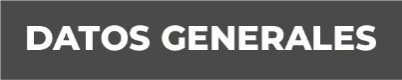 Nombre Maricela Rojas CisnerosGrado de Escolaridad licenciatura en derechoCédula Profesional (Licenciatura) 4249991Teléfono de Oficina 228-8-41-02-70. Ext. 3205Correo Electrónico mrojas@fiscaliaveracruz.gob.mxFormación Académica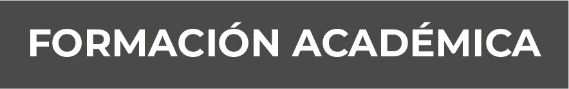 Año 1989-2016Esc. Universidad Autónoma Villa Rica.Trayectoria Profesional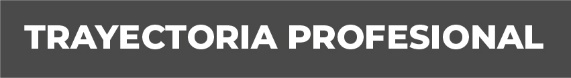 2016-2017 UIPJ-VERACRUZ FISCAL2017-2018 UIPJ-COATZACOALCOS FISCAL2019-2021 UIPJ –ACAYUCAN  FISCAL DE  DISTRITO Conocimiento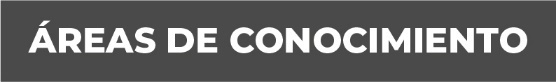 DERECHO PENALDERECHO CONSTITUCIONALDERECHO CIVILAMPARO